Группа «Смородинка» (3-4 лет)Побеседуйте с ребенком о  времени года. Понаблюдайте с ребенком  из окна за изменениями в природе (набухающими на деревьях почками, постепенно распускающимися листьями, появившимися насекомыми и т. д.) Закрепите знания о наступившем времени года: какое сейчас время года? (весна).  В соответствии с погодой, прочтите ребенку стихи:Дождик- дождикДождик, дождик, веселей!
Капай, капай, не жалей!
Только нас не замочи!
Зря в окошко не стучи,
Брызни в поле пуще:
Станет травка гуще!Солнышко Смотрит солнышко в окошко, Светит в нашу комнату,Мы захлопаем в ладошки,Очень рады солнышку!Рассмотрите с ребенком картины « Лошадь с  жеребенком», « Коза с козленком».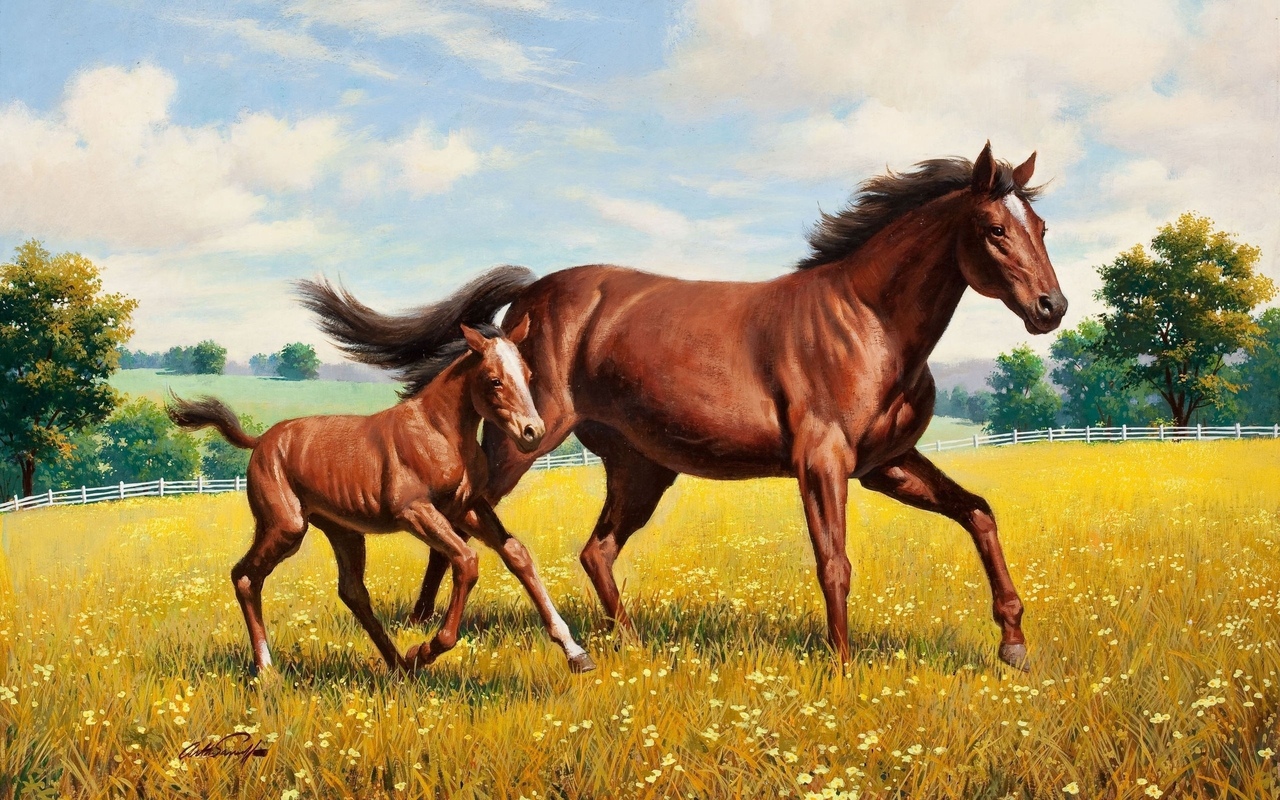 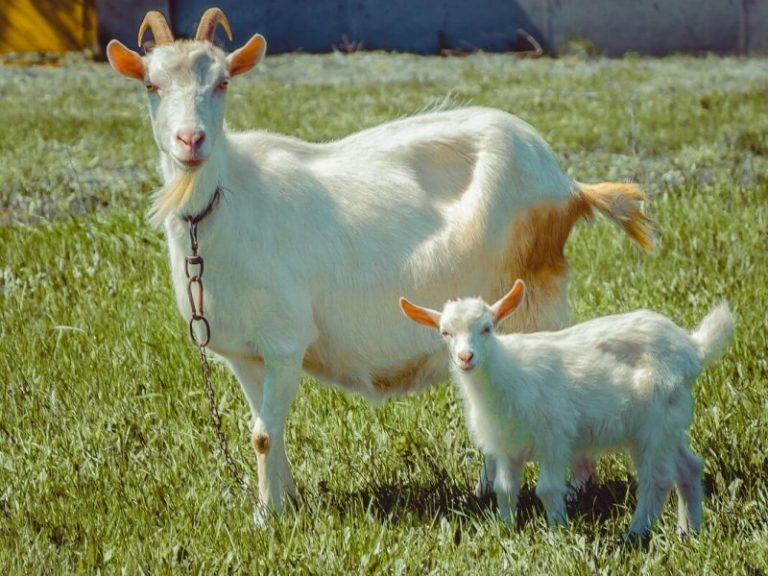 Предложите ребенку находить, показывать и называть части тела животных, сравнивать их. Чем отличается лошадь от жеребенка, коза от козленка?Расскажите ребенку про лошадь: лошадь большая, сильная, перевозит тяжести ( помогает хозяину), хозяин  кормит ее овсом, сеном, поит водой.Предлагаем вам  провести с ребенком подвижную игру под песню « Игра с лошадкой» ( сл. Н. Кукловской, муз. И.Кишко) .Накормлю лошадкуСвежею травою.Напою лошадкуЧистою водою.А теперь достануВожжи с бубенцами,Запрягу лошадкуИ поеду к маме.Ты иди, лошадка,Выше, выше ножки.Мы с тобой поедемПрямо по дорожке!Поддержать  интерес  узнавать и называть цифры 0т 1 до 5.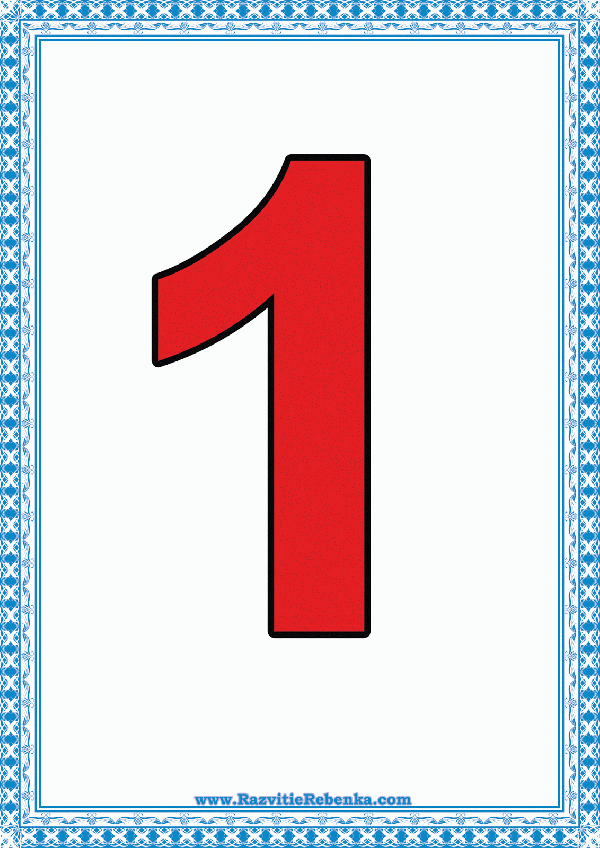 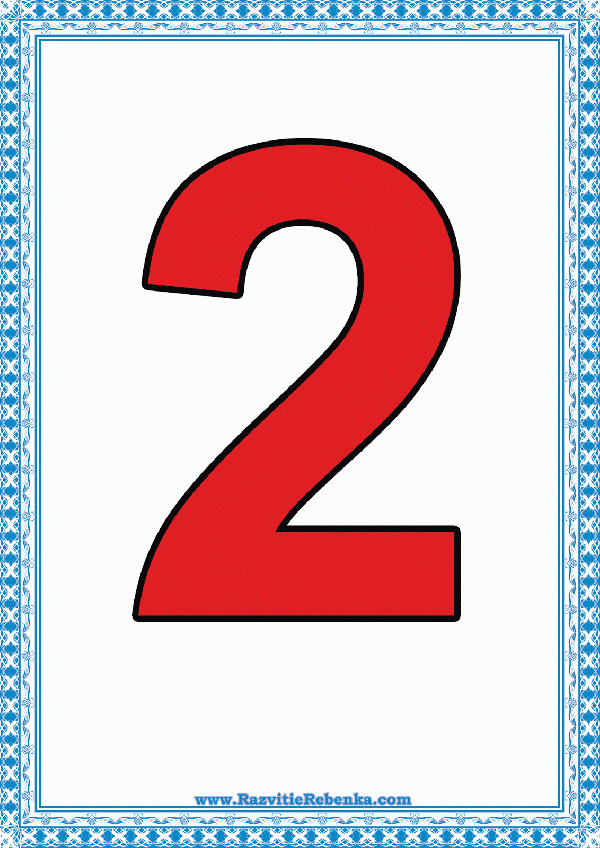 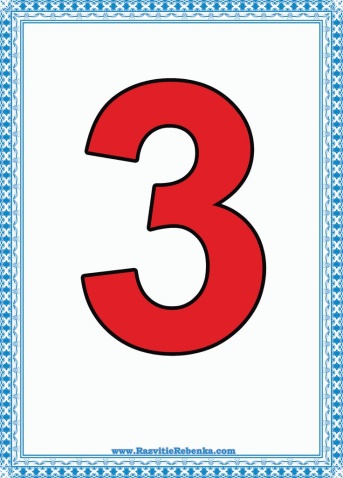 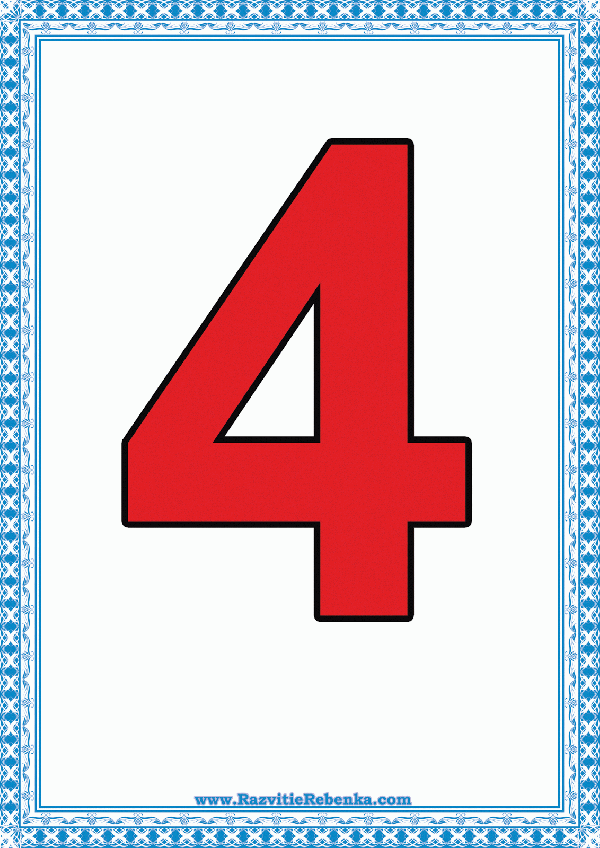 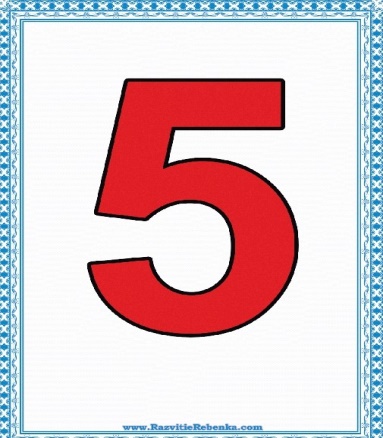 Предложите ребенку,  рассмотреть картинку хватит ли каждому зайцу по морковке?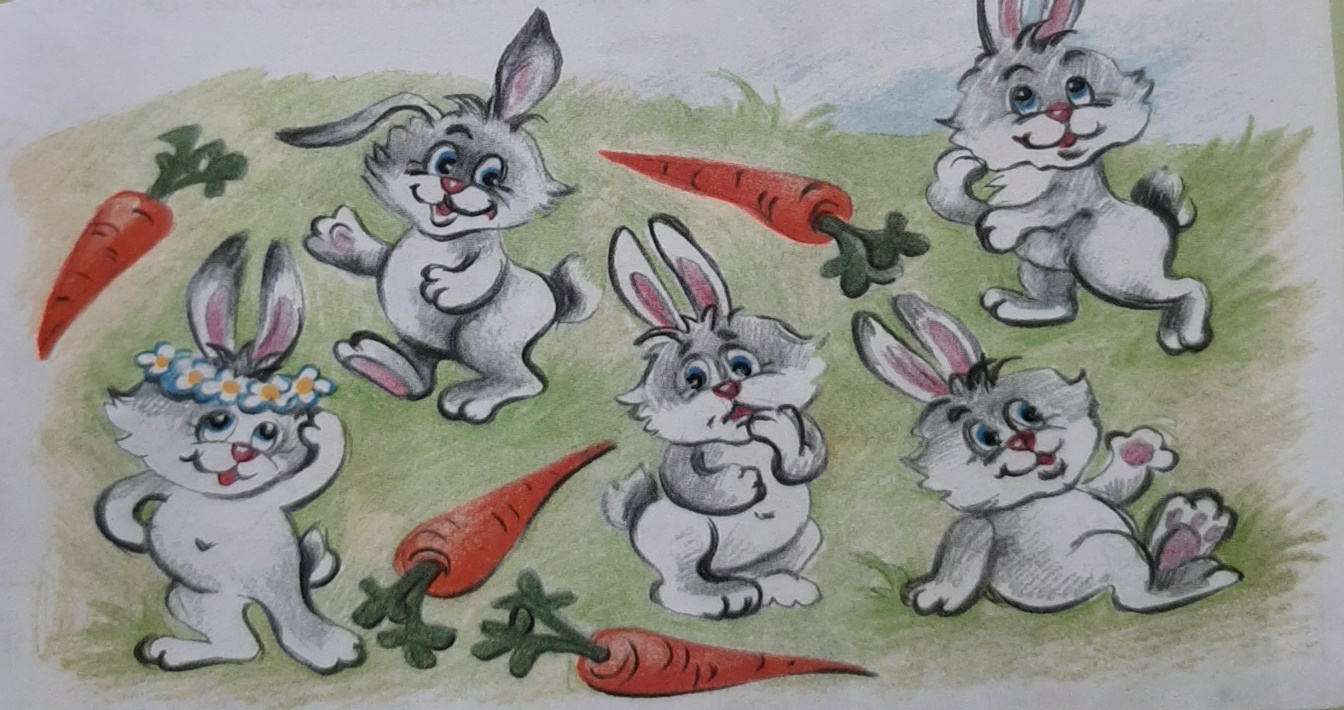 Предложите ребенку рассмотреть картинку с матрешками.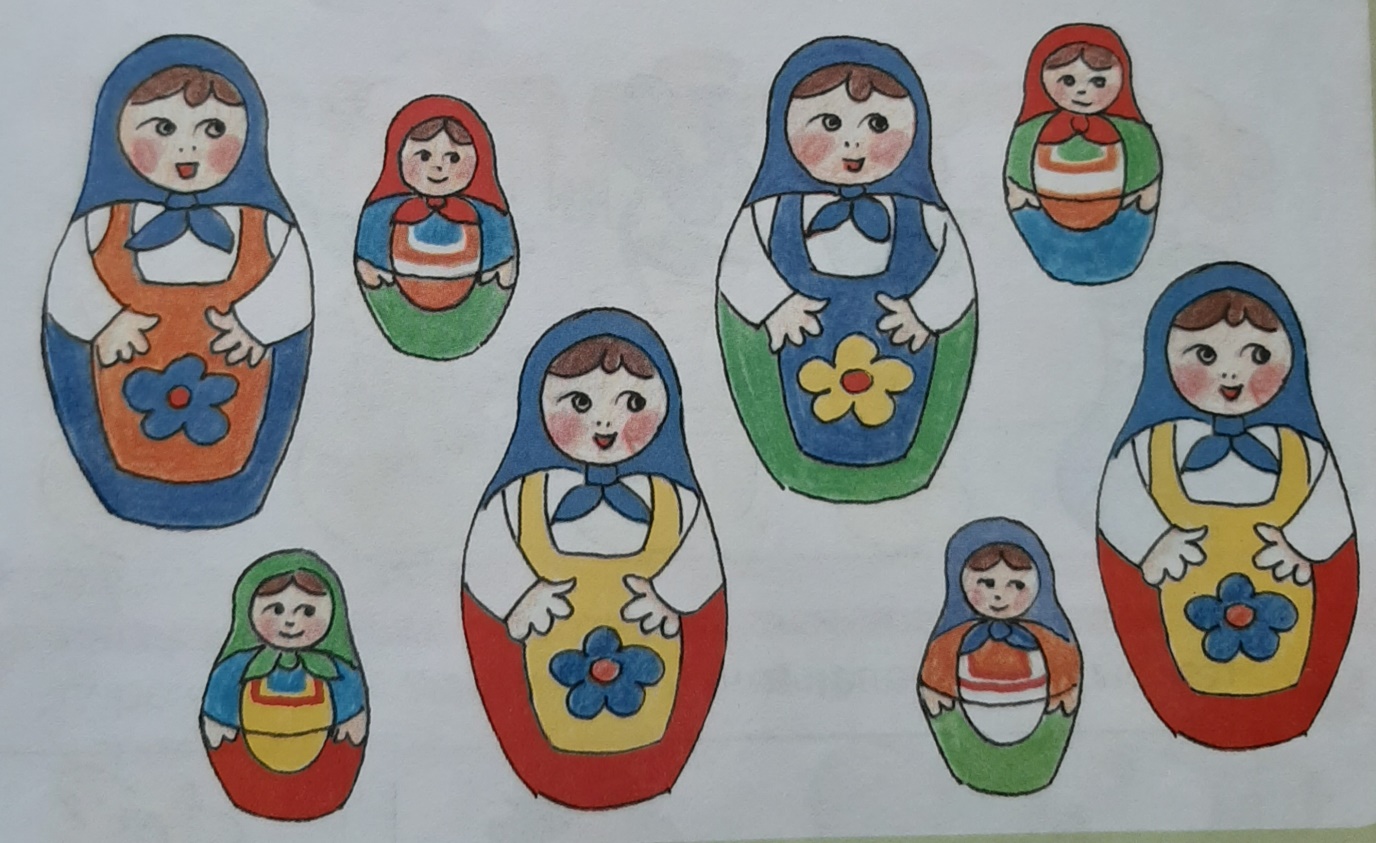 Задать вопросы:Можешь ли ты убрать всех маленьких матрешек в большие?Каких матрешек больше, а каких – меньше?Найди одинаковые матрешки.Для того чтобы ребенок активизировал  словарный запас предложите ему  назвать отдельные предметы мебели ( стол, шкаф, кровать и т.д.) посуды, продуктов питания, бытовой техники и т. д. С целью понимания и употребления пространственных предлогов ( в, на, за, около, под) предлагаем вам  вместе с ребенком составить короткий рассказ. Например: В комнате  у куклы Светы живут: малыши: ( утята, зайчата, котята). Малыши очень любят прятаться. Вышла Света из комнаты, а они и спрятались. Котята – под стол, один зайчонок в шкаф, другой на стол, один утенок спрятался около кровати, а другой в кровати.Вернулась Света и видит - нет малышей! Ходит по комнате ищет малышей: «Около стула нет никого. На шкафу их тоже нет. Может быть, они за шкафом? Нет никого… Предложите ребенку, чтобы он помог кукле Свете найти малышей…Употребляя предлоги ( в, на, под, около).С целью развития художественно – эстетических навыков предлагаем вам вместе с ребенком нарисовать рисунок на тему: «Кораблик».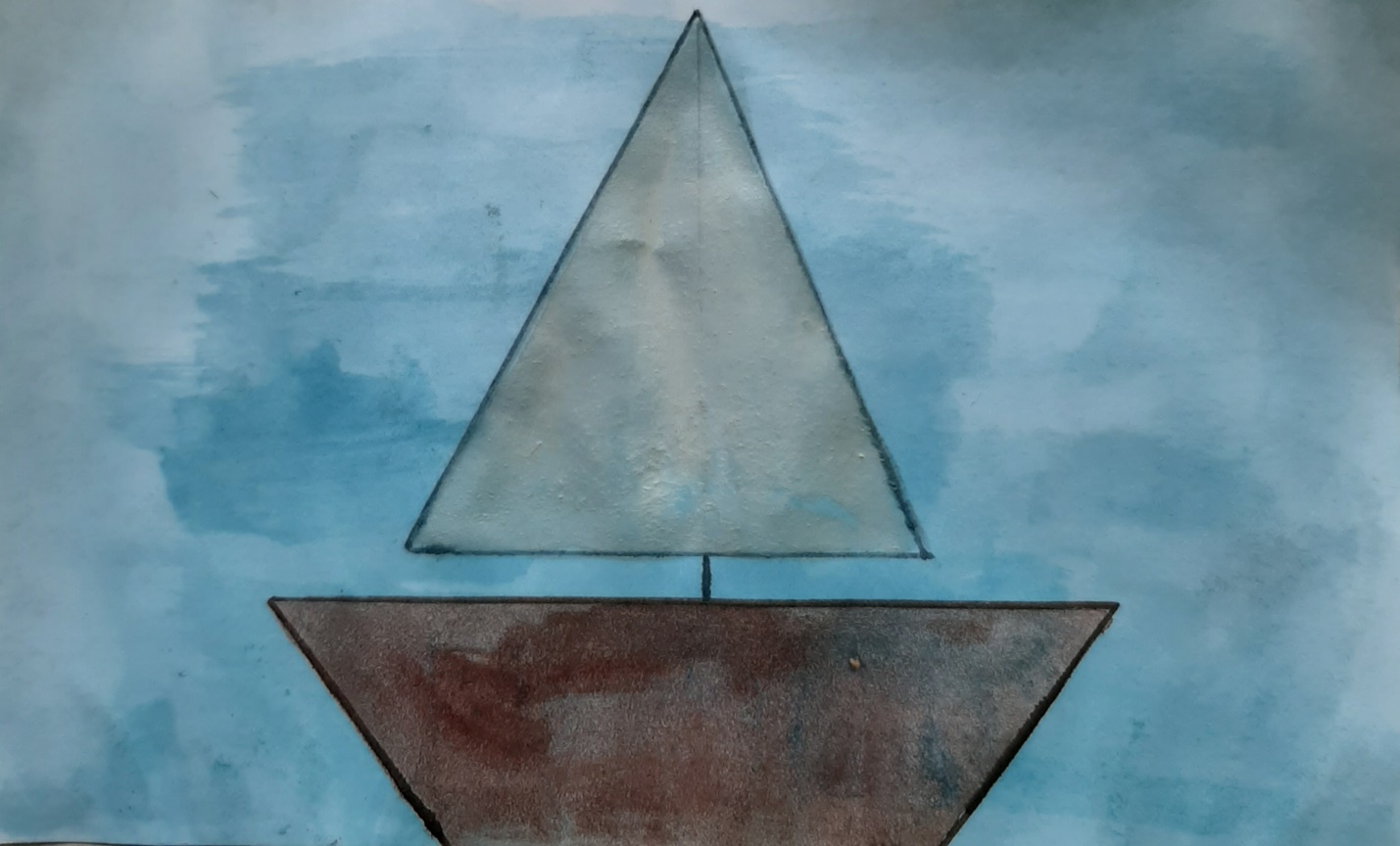  Во время рисования напомните ребенку, как правильно держать кисть. Рекомендуем вам прочитать с ребенком потешки:Воробей, воробей!Подлетай, не робей!Семечки поклюй с ладошки,Попляши на тонких ножках!Только хитрый воробьишко,Не слетает близко слишком.Осторожно смотрит с веткиНе заманишь и конфеткой!- Кисонька-мурысонька,
Где была?
- На мельнице.
- Кисонька-мурысонька,
Что там делала?
- Муку молола.
- Кисонька-мурысонька,
Что из муки пекла?
- Прянички.
- Кисонька-мурысонька,
С кем прянички ела?
- Одна.
- Не ешь одна!
Не ешь одна!
Не ешь одна!Еду-еду,
К бабе, к деду,
На лошадке,
В красной шапке.
По ровной дорожке,
На одной ножке.
В старом лопаточке,
По рытвинам, по кочкам,
Всё прямо и прямо,
А потом вдруг... в яму! Бух!Рекомендуем вам провести с ребенком подвижные игры.« Зайка беленький сидит»Зайка беленький сидит (ребенок шевелят кистями)И ушами шевелит (рук, подняв их к голове)Вот так, вот так ( имитируя заячьи уши)Он ушами шевелит.Зайке холодно сидеть ( хлопает в ладоши)Надо лапочки погретьХлоп, хлоп , хлоп, хлоп,Надо лапочки погреть.Зайке холодно стоять (подпрыгивает на обеих ногах на месте)Надо зайке поскакать.Скок-скок, скок-скок,Надо зайке поскакать. Зайку испугал кто-то испугал ( конкретно указывается ,кто испугал зайку)Зайка прыг и ускакал.  «Мой весёлый звонкий мяч»Ребенок стоит напротив вы с мячом в руках. Показываете, как легко и высоко подпрыгивает мяч, если его отбивать рукой, сопровождаете действия словами:Мой весёлый звонкий мяч,Ты куда пустился вскачь?Красный, жёлтый, голубой,Не угнаться за тобой.Затем предлагает ребенку выполнить прыжки, при этом отбивая мяч о землю. Прочитав снова стихотворение, он говорит: «Сейчас догоню!» Ребенок перестает прыгать и убегают. Вы делает вид, что ловите его. «По ровненькой дорожке»По ровненькой дорожке (идти шагом),По ровненькой дорожке,Шагают наши ножки:Раз – два, раз – два.По камешкам, по камешкам… (прыгать на двух ногах спродвижением вперёд).По камешкам, по камешкам…      В ямку – бух!       ( присесть на корточки)